COMMUNIQUÉ DE PRESSE 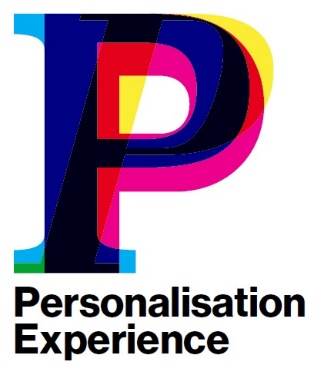 25 janvier 2024LA FESPA PRÉSENTE LE PROGRAMME COMPLET DES CONFÉRENCES DE LA PERSONNALISATION EXPERIENCE 2024La FESPA a dévoilé le programme des conférences de la Personalisation Experience 2024, qui se tiendra en parallèle de l’espace d’exposition de la Personalisation Experience. Ces conférences, qui auront lieu le 20 mars 2024 au RAI d’Amsterdam (Pays-Bas), seront pour les visiteurs l’occasion de découvrir les avantages de la personnalisation et les raisons pour lesquelles il est important que les articles personnalisés soient livrés rapidement. Les conférences de la Personalisation Experience seront à nouveau animées par l’ambassadeur de la FESPA pour la personnalisation, Richard Askam. Celui-ci a fortement contribué à la création de la campagne « Share a coke » pour Coca-Cola et a également travaillé sur plusieurs campagnes marketing personnalisées pour des marques telles que Dove, Lynx, Marmite et Nutella. Les sessions des conférences confirmées, qui seront proposées en anglais, comprennent : Un aperçu des possibilités offertes par la personnalisation dans le monde de la publicité – À la demande générale, cette session marque le retour de Justin Cairns, responsable de la production hors ligne chez Ogilvy, qui sera interviewé par Richard Askam. Ils aborderont divers sujets, notamment la manière de déployer efficacement les services de personnalisation dans le secteur de l’impression auprès d’un public difficile à conquérir de prime abord.Une approche personnalisée pour la prochaine génération de supporters de la NFL – Brett Gosper, directeur général de la NFL Europe, nous parlera de l’approche inclusive et personnalisée mise en œuvre par son association afin d’inciter les enfants à se mettre au football, point d’entrée incontournable de toute future star de la NFL. Ancien directeur général de World Rugby, Brett Gosper expliquera également comment, dans un monde de plus en plus dynamique et mouvementé, il est essentiel d’utiliser toutes les solutions à notre disposition, y compris la personnalisation, pour attirer la prochaine génération de joueurs et de supporters.Les possibilités de « personnalisation totale » offertes par l’IA dans le secteur de l’impression – Bernd Zipper, directeur général de ZipCon Consulting, présentera les tendances en matière d’IA ainsi que les raisons pour lesquelles la technologie est amenée à avoir un impact sur la personnalisation dans le domaine de l’impression. D’autres intervenants représentant des marques telles que Art Vision, Media Clip et PRINTFUL, ainsi que l’université d’Aix-la-Chapelle, analyseront plus en détail d’autres thèmes, notamment la création de valeur grâce à la personnalisation, l’alignement de la productivité et de la demande, la compréhension de la valeur de l’expression personnelle des clients et les moyens par lesquels la personnalisation pourrait rendre la mode plus circulaire et susciter de l’émotion auprès des consommateurs.Une série de discussions conviviales et de sessions de questions-réponses animées par Richard Askam et par des experts de l’impression est également au programme.Le programme complet des conférences de la Personalisation Experience est disponible ici : https://www.personalisationexperience.com/2024-agenda.    Voici ce qu’en dit Richard Askam, ambassadeur de la FESPA pour la personnalisation : « Je suis impatient de rencontrer les participants aux conférences de cette année. De nombreux intervenants, résolument tournés vers la personnalisation, se joindront à nous. Nous chercherons plus précisément à déterminer les mesures à prendre par les imprimeurs afin de susciter l’intérêt de la prochaine génération de consommateurs. »L’espace d’exposition Personalisation Experience, qui se tiendra au même endroit que la FESPA Global Print Expo, permettra aux visiteurs de découvrir les dernières innovations technologiques et logicielles utilisées en production personnalisée, tout en nouant des contacts et en partageant leurs connaissances avec d’autres professionnels. Parmi les temps forts de l’exposition, ils découvriront l’usine intelligente Personalise Make Wear, qui produira et personnalisera en direct et de bout en bout des vêtements et des articles de sport. Duncan MacOwan, responsable du marketing et des événements pour la FESPA, ajoute : « Alors que les solutions d’impression numérique ne cessent de se perfectionner et d’évoluer, les clients aspirent de plus en plus à bénéficier de produits personnalisés, et ce, dans les meilleurs délais. En outre, la personnalisation procure au client une réelle valeur ajoutée, assurant ainsi aux marques un avantage concurrentiel. » « Forts du succès des conférences de la première Personalisation Experience l’année dernière, nous sommes impatients de présenter le programme complet de l’édition 2024 à Amsterdam et d’accueillir de nombreux experts venus partager leur expérience. Nous espérons que les visiteurs passeront à la vitesse supérieure en matière de personnalisation. Par ailleurs, en bénéficiant d’un accès à toute une série de solutions technologiques dans le cadre de la Personalisation Experience et de la FESPA Global Print Expo, je suis convaincu qu’ils repartiront avec le sentiment d’avoir toutes les cartes en main pour enrichir leur offre. » Un ticket pour la zone de conférence de la Personalisation Experience, au prix de 295 €, offre un accès illimité aux conférences et à la zone d’exposition de la Personalisation Experience, ainsi qu’aux expositions FESPA Global Print Expo, European Sign Expo et Sportswear Pro 2024 situées au même endroit. Les visiteurs qui s’inscriront avant le 19 février pourront économiser 30 € sur leur ticket à l’aide du code FESM403. Pour en savoir plus sur la Personalisation Experience 2024 et pour vous inscrire, rendez-vous sur : https://www.personalisationexperience.com/ FIN À propos de la FESPA    Etablie en 1962, FESPA est une fédération à d’associations d’imprimeurs et de sérigraphes. Elle organise également des expositions et des conférences dédiées aux secteurs de la sérigraphie et de l’impression numérique. FESPA a pour vocation de favoriser l’échange de connaissances dans ces domaines avec ses membres à travers le monde, tout en les aidant à faire prospérer leurs entreprises et à s’informer sur les derniers progrès réalisés au sein de leurs industries qui connaissent une croissance rapide.    FESPA Profit for Purpose    Profit for Purpose est le programme de réinvestissement de la FESPA qui tire parti des bénéfices tirés des événements de la FESPA pour aider la communauté mondiale de l’impression spécialisée à atteindre une croissance durable et rentable grâce à quatre piliers essentiels : l’éducation, l’inspiration, l’expansion et la connexion. Le programme fournit des produits et services de haute qualité aux imprimeurs du monde entier, notamment des études de marché, des formations, des sommets, des congrès, des guides et des articles pédagogiques, en plus de soutenir des projets de base dans les marchés en voie de développement. Pour de plus amples informations, consultez le site www.fespa.com/profit-for-purpose.     Prochains salons de la FESPA :   FESPA Middle East 2024, 29 – 31 January 2024, The DEC, Dubai, UAE FESPA Brasil 2024, 11 – 14 March 2024, Expo Center Norte, São Paulo, Brazil FESPA Global Print Expo 2024, 19 – 22 March 2024, RAI, Amsterdam, Netherlands   European Sign Expo 2024, 19 – 22 March 2024, RAI, Amsterdam, Netherlands   Personalisation Experience 2024, 19 – 22 March 2024, RAI, Amsterdam, Netherlands   Sportswear Pro 2024, 19 – 22 March 2024, RAI, Amsterdam, Netherlands  WrapFest 2024, 3 – 4 October 2024, Silverstone Race Circuit, UKFESPA Mexico 2024, 26 – 28 September 2024, Centro Citibanamex, Mexico City Publié pour le compte de la FESPA par AD Communications   Pour de plus amples informations, veuillez contacter:     Josie Fellows				Lorraine Harrow  AD Communications  			FESPA   Tel: + 44 (0) 1372 464470        		Tel: +44 (0) 1737 228197 Email: jfellows@adcomms.co.uk		Email: lorraine.harrow@fespa.com       Website: www.adcomms.co.uk		Website: www.fespa.com   